Mrs. Nelson’s Pre-AP  English I         SUMMER READING 2017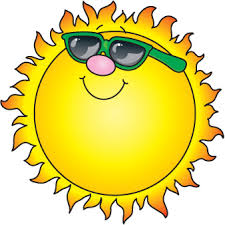 “The more that you read, the more things you will know.  The more that you learn, the more the places you’ll go.  								Dr. SeussThe book that you are being asked to read this summer for Pre-AP English I is  Notes from the Midnight Driver  by Jordan Sonnenblick.  You may purchase this book at Barnes and Noble, online at Amazon.com and halfpricebooks.com. There are also a limited number of copies available to check out from me or your counselor.  They will be located in the front office of GHS.   If you have an IPad or a reader, you may download the book for free on epudbud.com.  The attached assignment over the book will be due on September 5, 6, depending on which day you are in class.  By completing this assignment, you are eligible for two free jeans passes.  This means that with these passes, you may wear jeans any two days you choose.  You will also receive a bonus major grade of up to 100 points for completing the assignment.  There will be a major grade test over the book on September 5,6.  Please contact me at nelson@greenvilleisd.com or text/call me at 903-269-0603 for any questions regarding this assignment.  Have a great summer, and I look forward to seeing you in August at Fish Camp.Mrs. NelsonInstructions for completing activities 1 and 2. Book ReviewWhen a new book is published, it is reviewed by many critics.  These critics give their opinions and tell both what they liked and disliked about the book and comment on such things as writing style, plot, and characterization.  They also suggest the type of reader who would enjoy the book.  Pretend you are a critic and write a review of Notes from the Midnight Driver.  Remember to justify your opinions by giving reasons for your comments.  This should be typed using Times New Roman and 12 pt. font.Below is an example of a book review.  This will give you an idea of what you are supposed to do when completing this assignment.  Remember to rate Notes from the Midnight Driver at the beginning of your review.Insurgent by Veronica Roth- Review4.71 of 5 stars
Veronica Roth continues her award-winning trilogy with the second installment, Insurgent.  This teen fiction novel follows the story of Tris Prior as she battles with guilt and fights to survive in a crumbling dystopian society.  Critics compare this trilogy with the Hunger Games trilogy since both series feature strong female protagonists in the midst of oppressive worlds.  Roth creates a chaotic society of divided factions with Tris and Tobias caught in the middle of the action and emotional turmoil.  Discover the pros and cons of Insurgent by reading this comprehensive review to broaden your expectations.This sequel shows readers a vivid image of the futuristic Chicago setting by summer exploring the various factions and their members.  On their journey, Tris and Tobias encounter the factionless population and join their fight for freedom and independence.  Roth creates a compelling story with a balance of action, tension, and romance.  Insurgent is a heavy read with gloomy themes like guilt, angst, and oppression, but readers are surprised by unexpected twists and unpredictable characters.  This review offers expert ratings, quotes from major publications, and an overview of the novel’s features.  Follow Tris as she narrates her story in Insurgent, the second book of the Divergent trilogy.